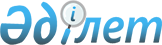 О присвоении наименований новым улицам Гульдалинского сельского округаРешение акима Гульдалинского сельского округа Талгарского района Алматинской области от 30 июля 2020 года № 4. Зарегистрировано Департаментом юстиции Алматинской области 5 августа 2020 года № 5591
      В соответствии с подпунктом 4) статьи 14 Закона Республики Казахстан от 8 декабря 1993 года "Об административно-территориальном устройстве Республики Казахстан", с учетом мнения населения Гульдалинского сельского округа и на основании заключения ономастической комиссии Алматинской области от 8 октября 2019 года, аким Гульдалинского сельского округа Талгарского района РЕШИЛ:
      1. Присвоить следующие наименования новым улицам Гульдалинского сельского округа:
      1) в селе Гульдала "Шыңғыстау", "Ұлытау", "Қаратау", "Қызғалдақ", "Ақбұлақ", "Балдырған", "Бірлік", "Шапағат", "Мәртөбе", "Ақсай", "Жусан", "Қанағат", "Ақсу", "Береке", "Самал", "Көктем", "Байтақ", "Кемер", "Арна", "Қарақат", "Жігер", "Ақбидай", "Бөген";
      2) в селе Киши Байсерке "Жиделі", "Ертіс", "Ұялы", "Баянды", "Көкжар", "Ырысты", "Жолашар", "Аманат", "Қарашоқы", "Үшқара", "Ақтерек", "Кербез", "Күншуақ", "Арал", "Отырар", "Ұлы Дала", "Жерұйық", "Тараз", "Тарбағатай", "Шалғын", "Ойыл", "Медеу", "Хантау", "Алтынемел", "Бурабай", "Жетісу", "Талды", "Жайық", "Сабыр", "Мерген", "Шаттық", "Сарыжаз", "Достық", "Тұлпар", "Өркен".
      2. Контроль за исполнением настоящего решения возложить на заместителя акима Гульдалинского сельского округа М. Азилкияшеву.
      3. Настоящее решение вступает в силу со дня государственной регистрации в органах юстиции и вводится в действие по истечении десяти календарных дней после дня его первого официального опубликования.
					© 2012. РГП на ПХВ «Институт законодательства и правовой информации Республики Казахстан» Министерства юстиции Республики Казахстан
				
      Аким Гулдалинского сельского

      округа Талгарского района

М. Маханбеткали
